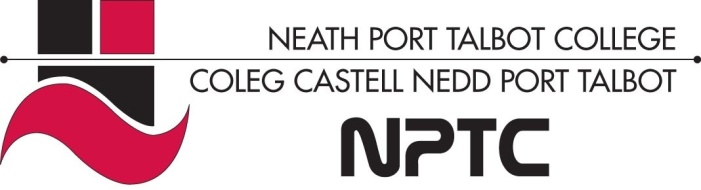 School of Horticulture, Hairdressing and Applied TherapiesLevel 1 Certificate in Retail Knowledge   Unit UV10349-Understanding how a retail business maintains health, safety and security on its premises Workbook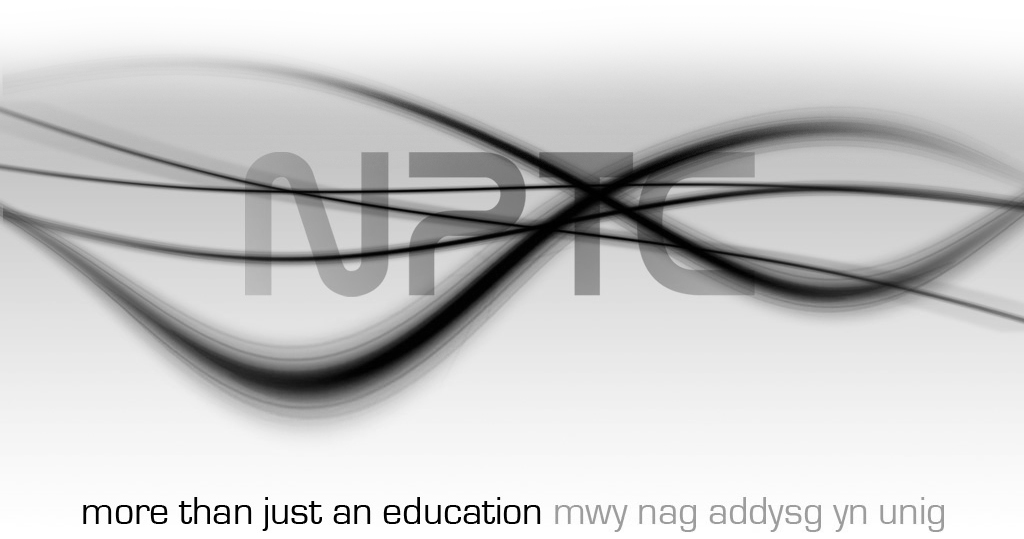 The purpose of this unit is to provide you with knowledge and understanding of maintaining security as well as health and safety on retail premises. It will introduce you to the relevant legislation and provides an overview of different procedures for maintaining health, safety and security.Know the main provisions of health and safety legislation in relation to a retail businessState the role of employees and employers in relation to relevant health and safety legislation.State when and why the Control of Substances Hazardous to Health Regulations (COSHH) is important.State where to find information on company health and safety policies.Know how health and safety are maintained on the premises of a retail businessList the risks and hazards which commonly occur on the premises of a retail business.Outline precautions to reduce the risk of accidents.Outline precautions to reduce the risk of fire.List the main types of fire extinguisher and the materials each should be used on.Outline procedures for the safe manual lifting and moving of stock.State why high standards of cleanliness and hygiene should apply to the staff and premises of a retail business.Know how cash and stock are kept secure on the premises of a retail businessList the main causes of stock loss.List the different types of shop theft and where and when each type typically occurs.3. List the methods of payment typically accepted in retail outlets.Outline the main ways of preventing loss when handling payments.Outline the main checks for maintaining the security of cash and non-cash payments.Question√ or XCommentsMain provisions of health and safety legislation in relation to retail businessHealth and safety maintenance on the premises of retail businessCash and stock security on the premises of retail businessName: Group:Date of completion:Tutor signature:Literacy Alert: